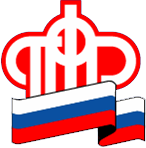 ГОСУДАРСТВЕННОЕ УЧРЕЖДЕНИЕ - Управление Пенсионного фонда Российской Федерации в ЛОМОНОСОВСКОМ РАЙОНЕЛенинградской области (МЕЖРАЙОННОЕ)Пенсия по доверенностиСодержание новостиОбращаем внимание пенсионеров, доставка пенсии которым в течение 12 месяцев подряд осуществляется по доверенности со сроком действия более одного года.В связи с мероприятиями по предупреждению распространения коронавирусной инфекции необходимо исключить личное посещение территориальных управлений ПФР.Если вам необходимо подтвердить регистрацию по месту жительства (месту пребывания) или место своего фактического проживания, можно направить заявление в свободной форме через отделение почтовой связи.В случае, если у вас есть вопросы по компетенции Пенсионного фонда, их можно направить через раздел «Обращения граждан» в Личном кабинете гражданина на сайте ПФР. Регистрация в ЕСИА не требуется.Напоминаем, что вся оперативная информация предоставляется по справочным телефонным номерам горячих линий территориальных управлений ПФР, которые размещены на сайте ПФР в разделе «Контакты региона».